17级本科生开题答辩须知开题答辩主要是由各组老师把关课题难度、复杂度、工作量，符合工程认证要求，采用线上钉钉群形式，时间为2021年1月18日-22日，具体看组内老师安排；学生开题答辩后会有3周时间修改题目，由学生申请---指导教师审核---系主任审核；毕业论文模板已上传在毕业设计网站上，务必按照此唯一模板完成论文五部分撰写，不得随意更改格式；强调下毕业论文各部分字数要求：本科毕业论文（毕业设计）正文字数要求在10000字以上，文献综述5000字以上，开题报告3000字以上，参考文献必须有十个以上，外文翻译中文总字数6000字；每位学生需提前准备好A、任务书，（可以是不完整的），学生要能大概明白自己的课题，有哪些内容，预计怎么做，目前已经具备哪些知识，需要新学哪些方面。Or B、PPT，时间控制在5分钟内具体要求听从钉钉群组内老师要求，之后的验收和答辩都是同一组老师负责同一批学生。以下为分组的钉钉群，清扫码加入相应组。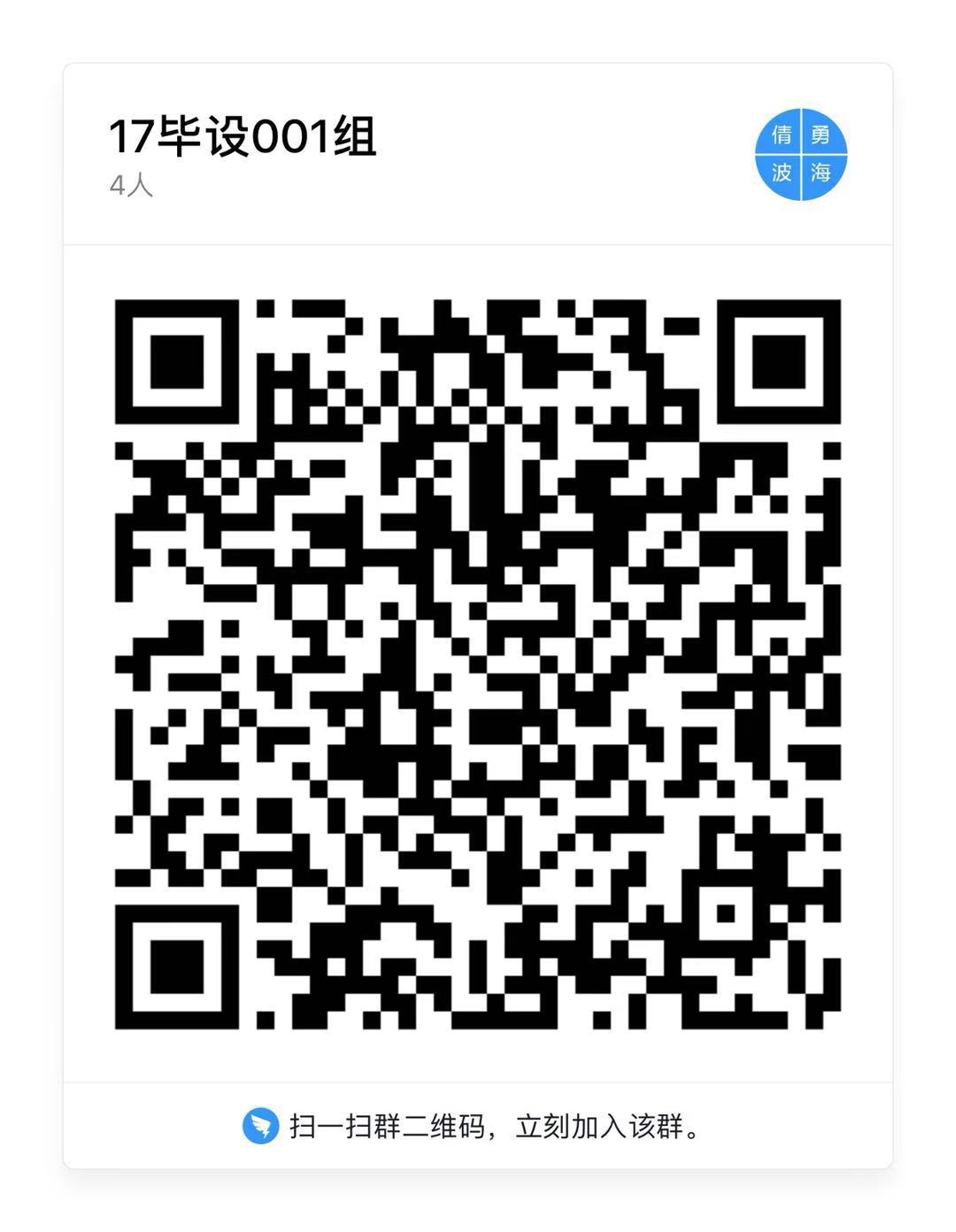 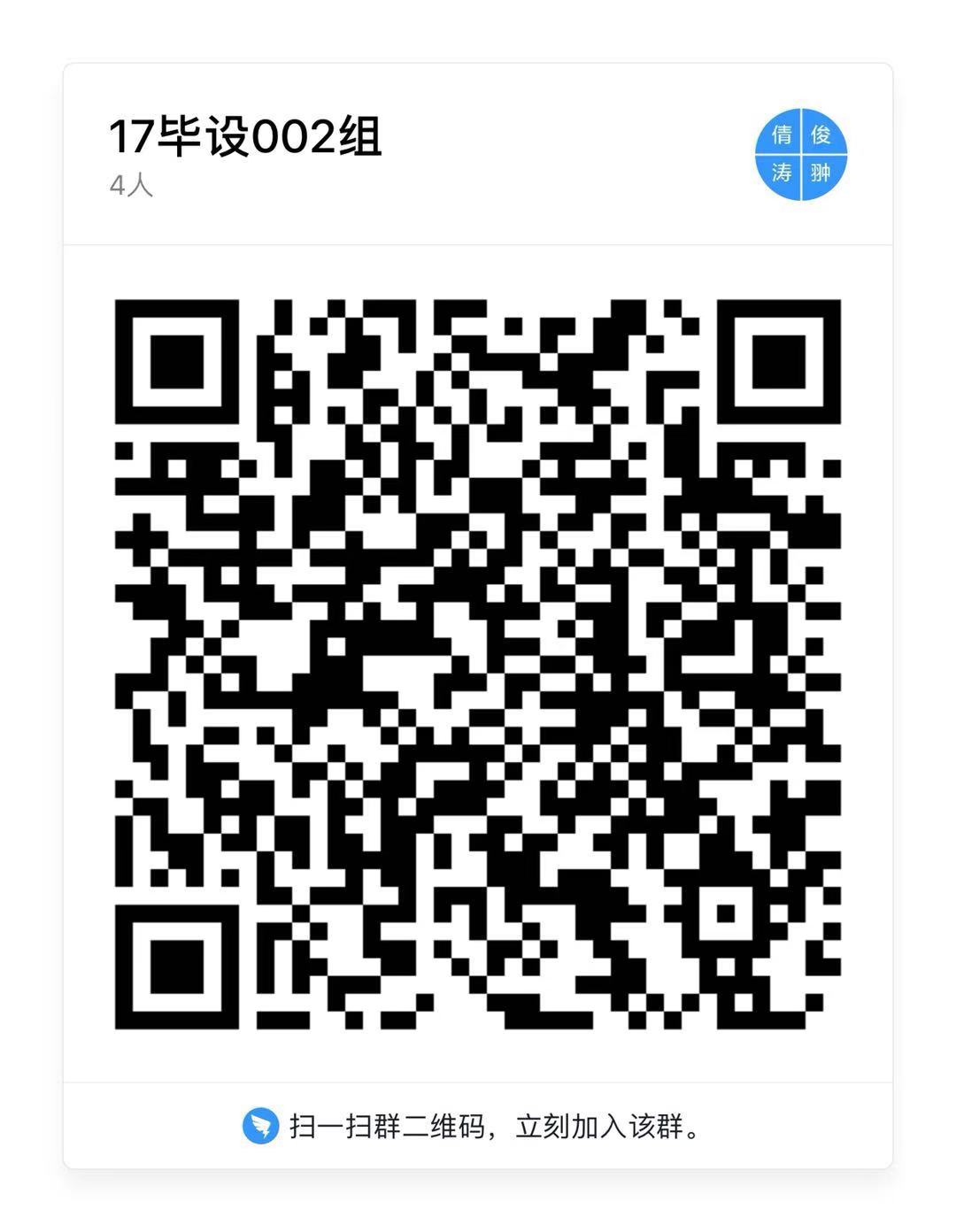 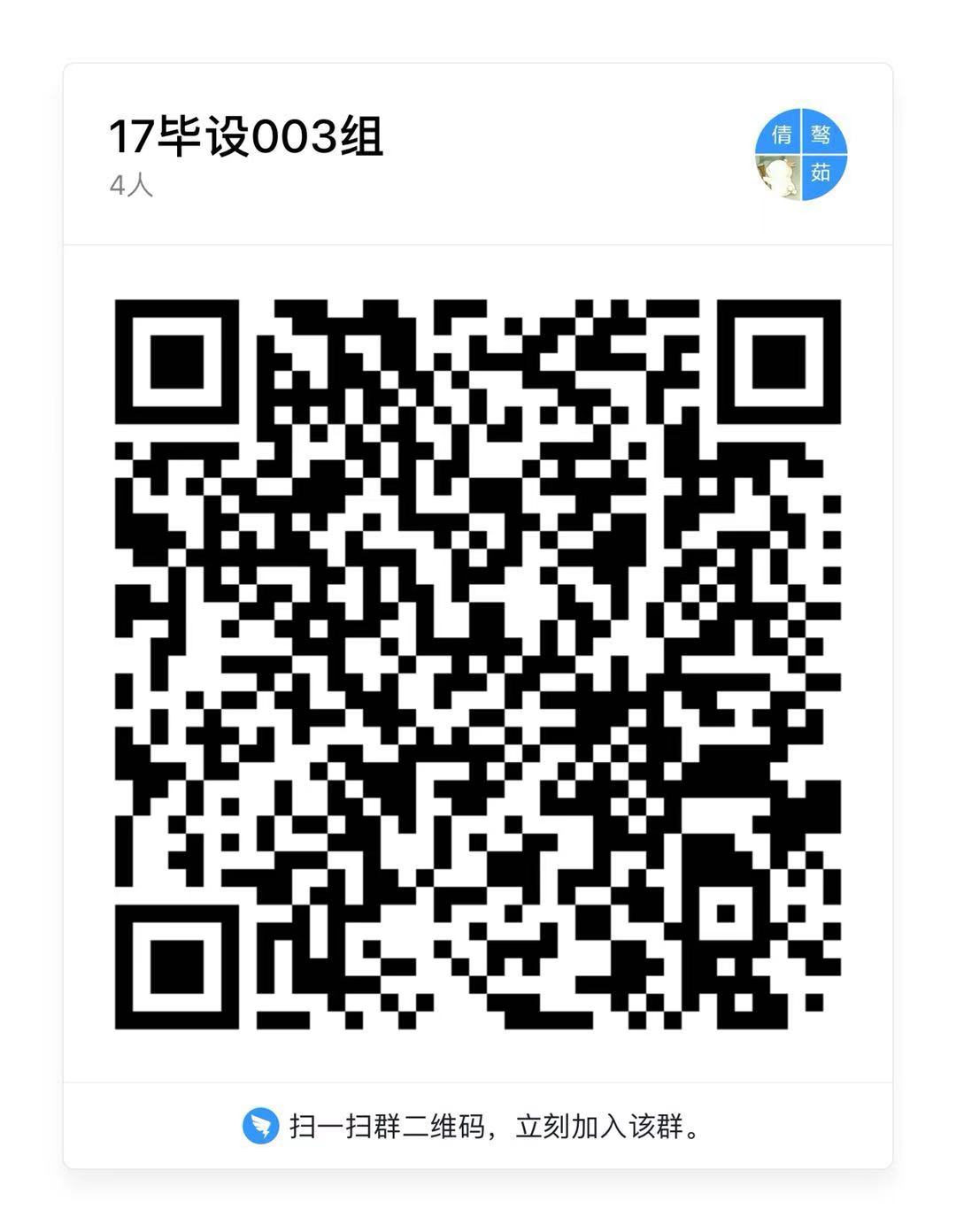 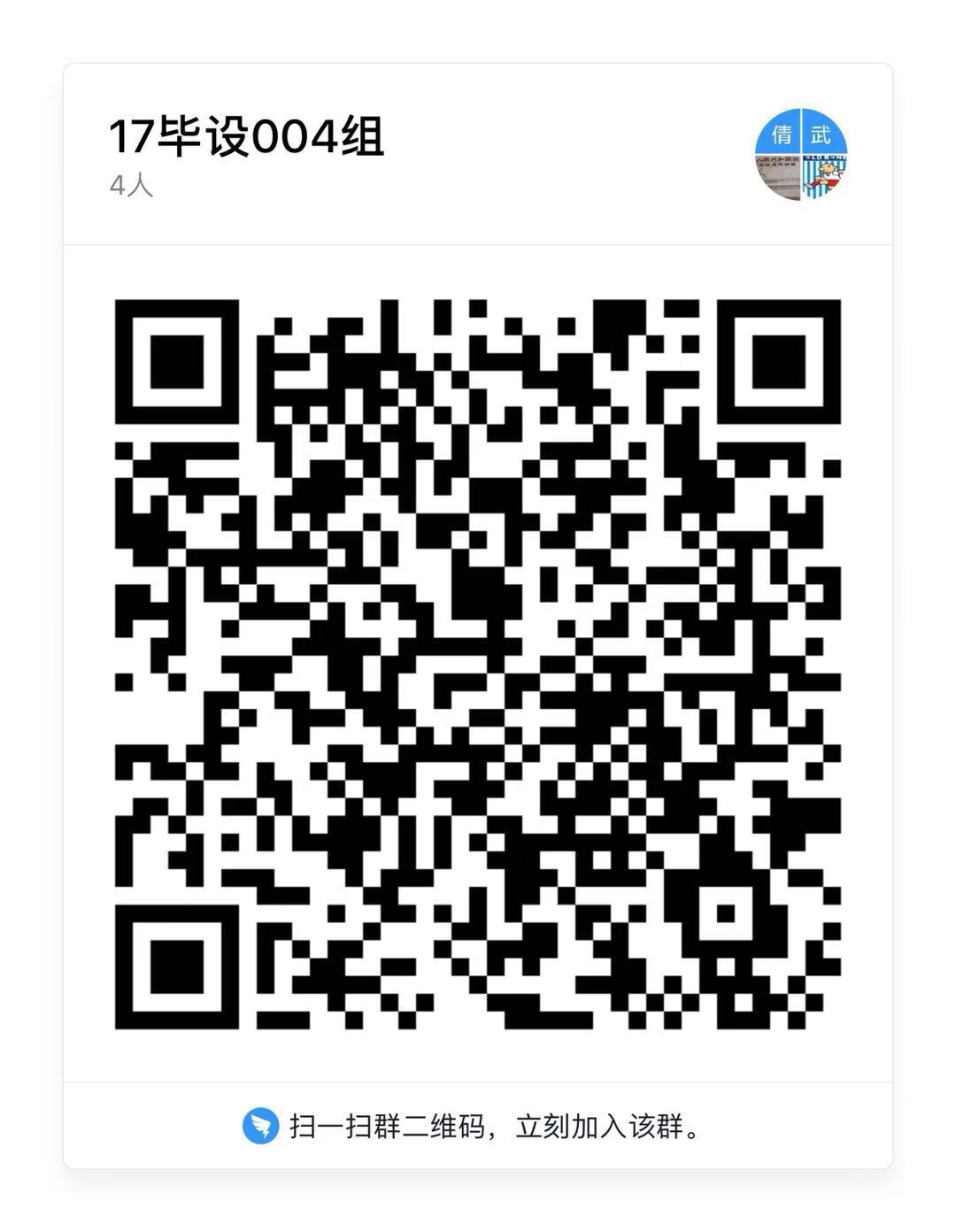 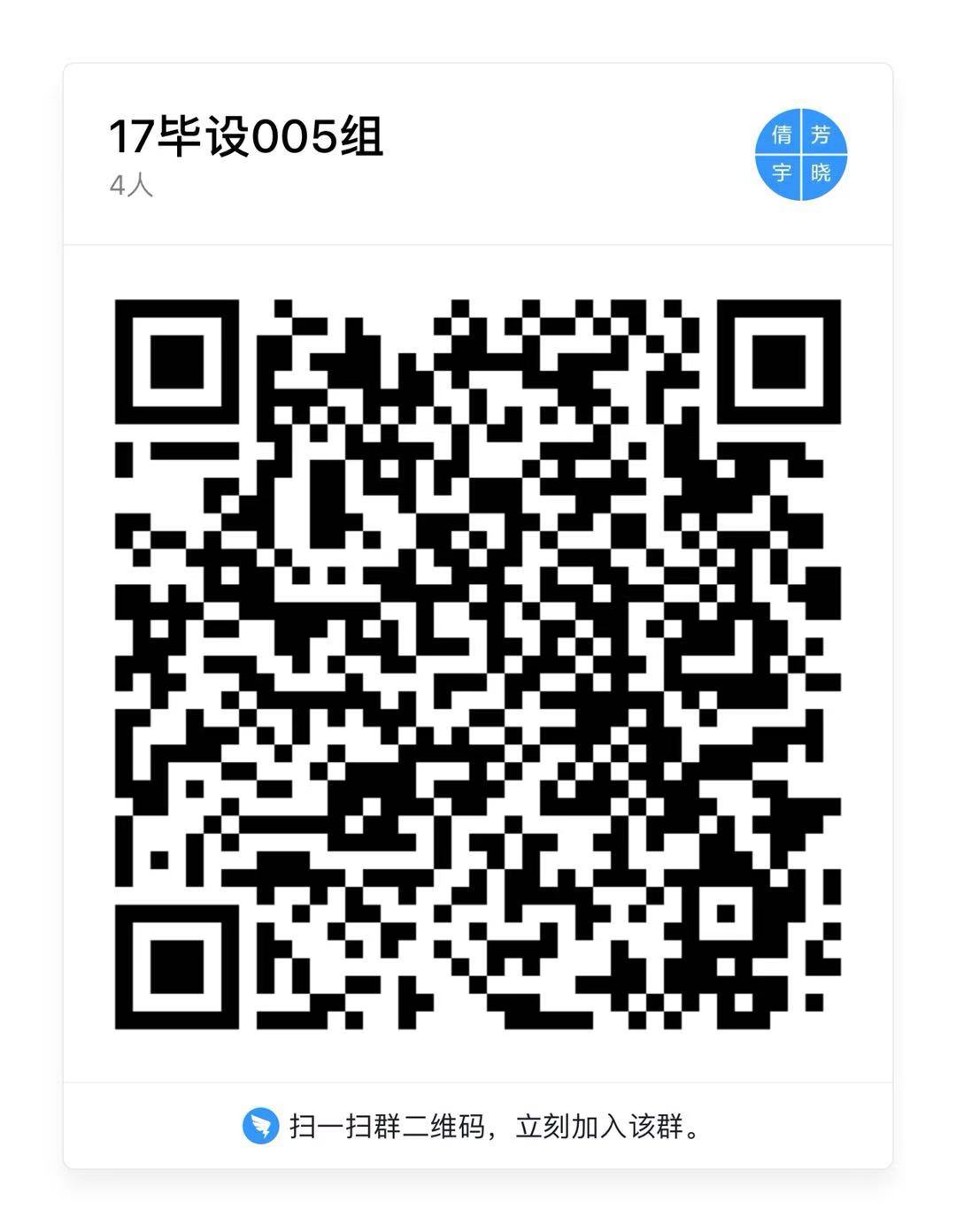 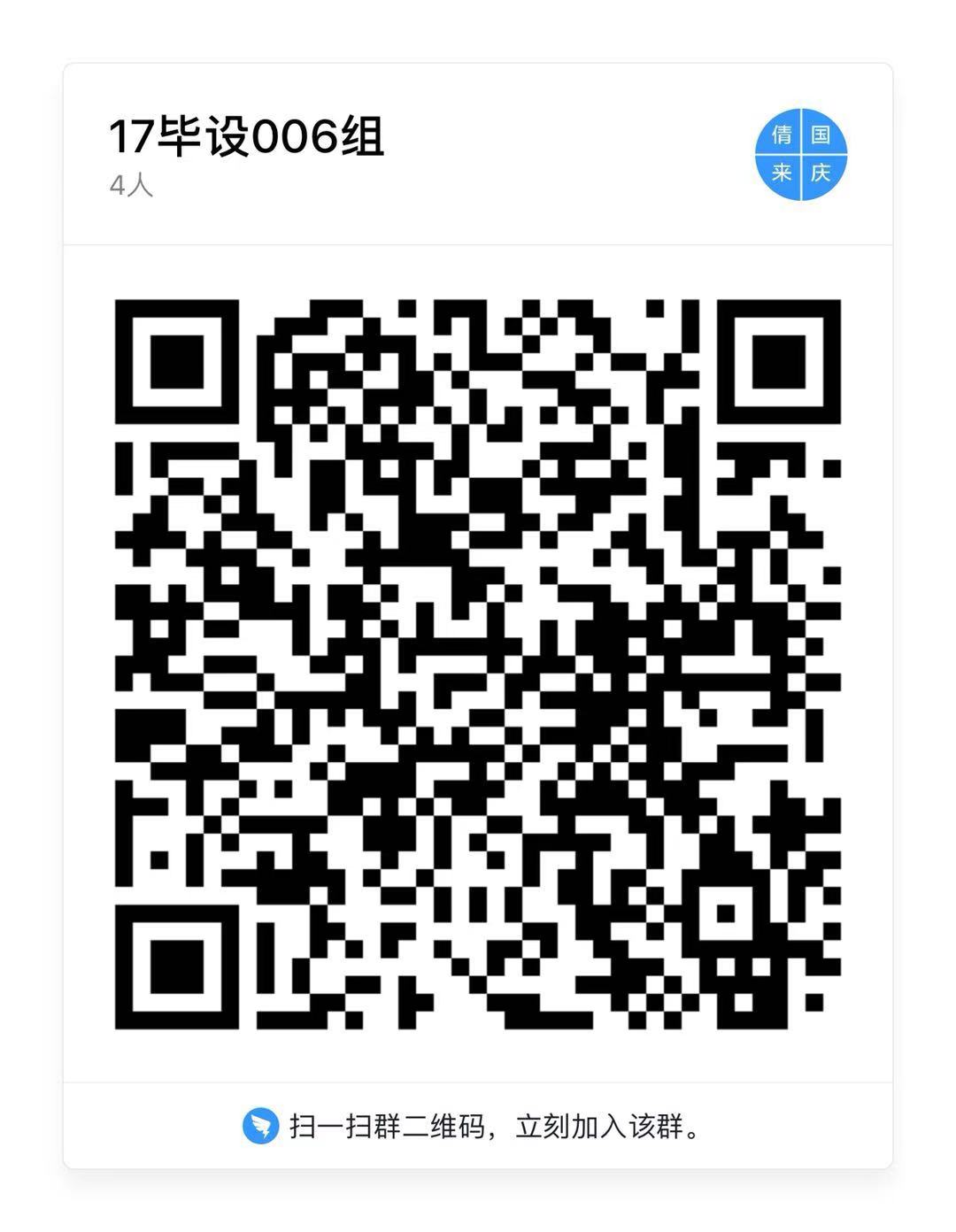 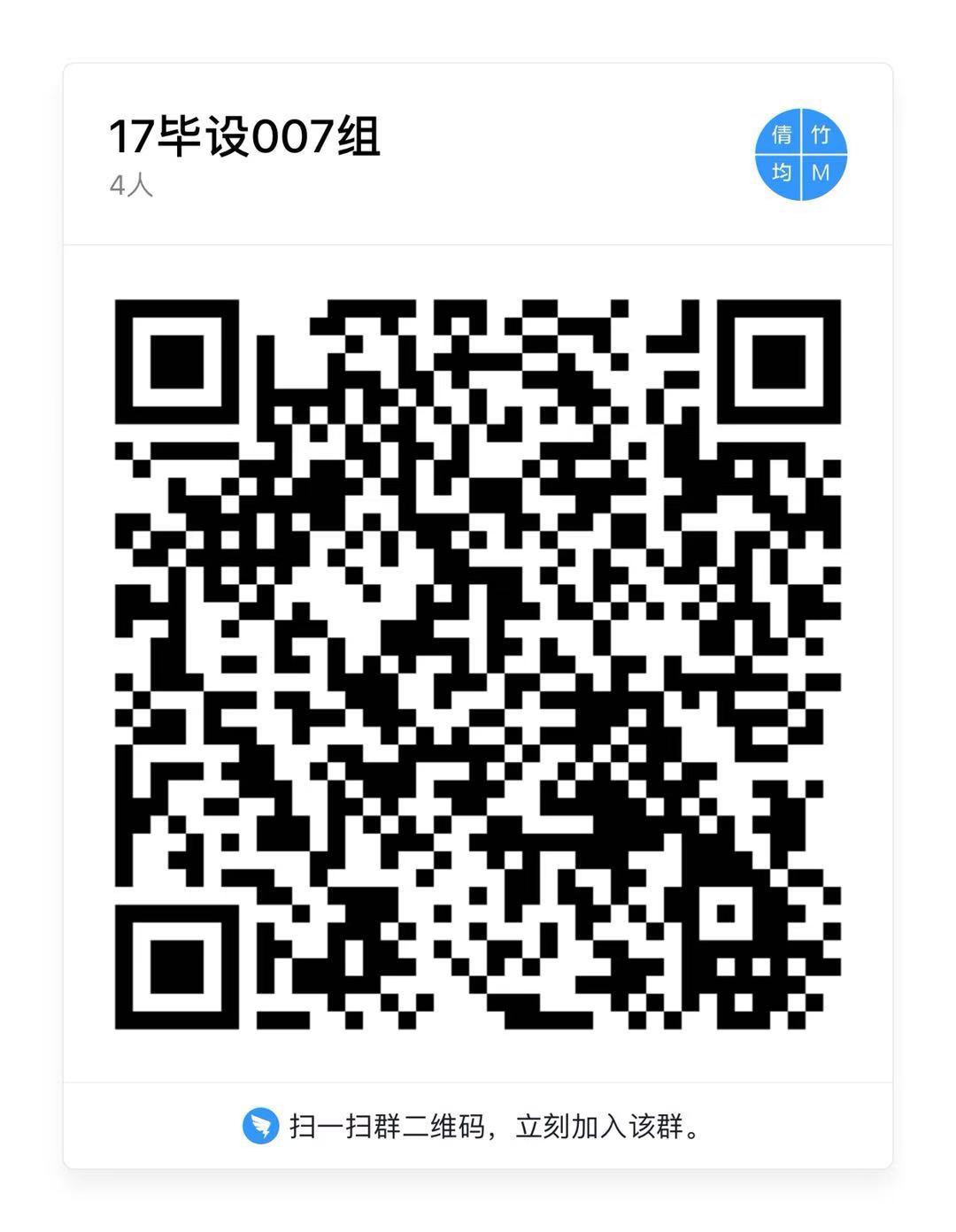 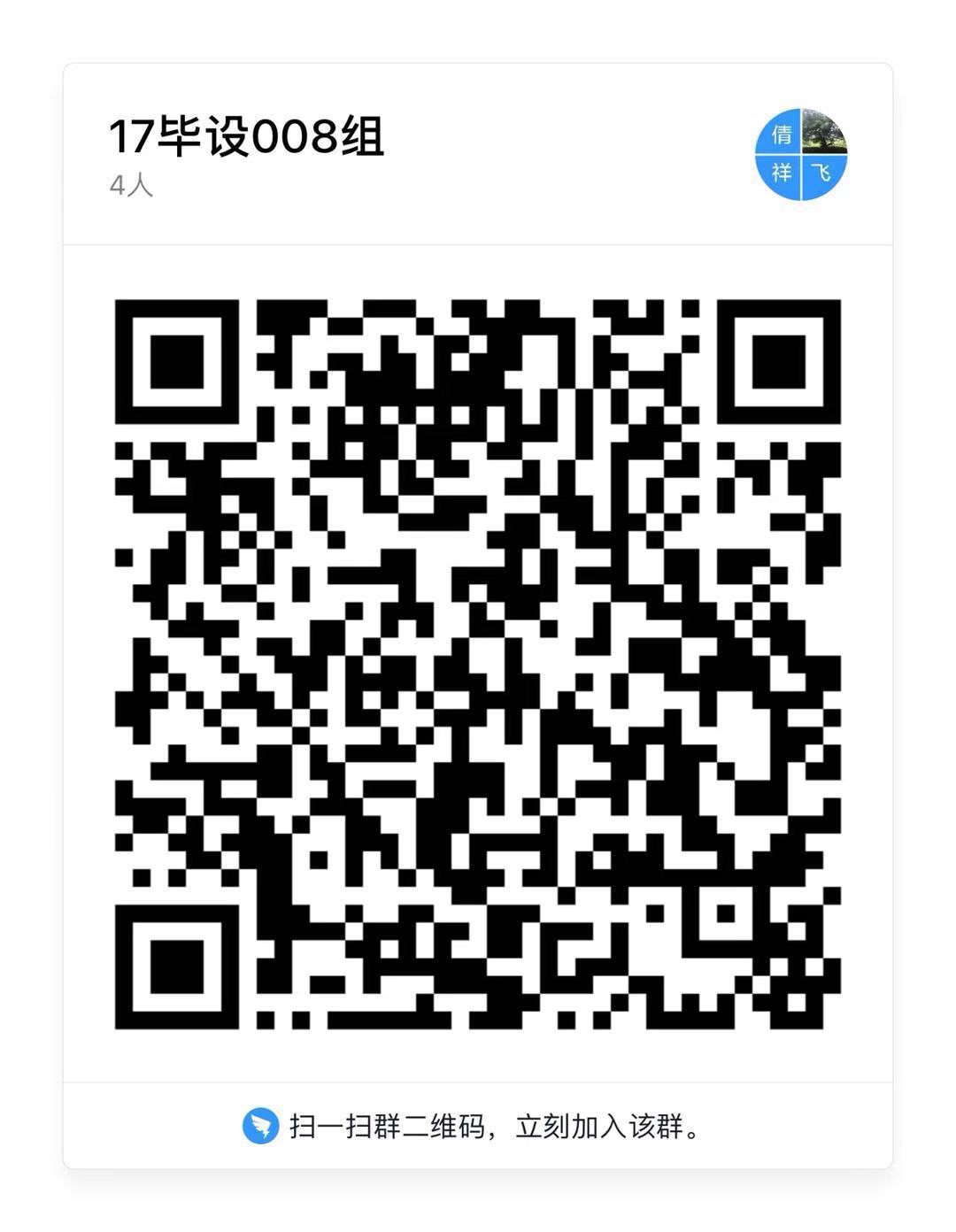 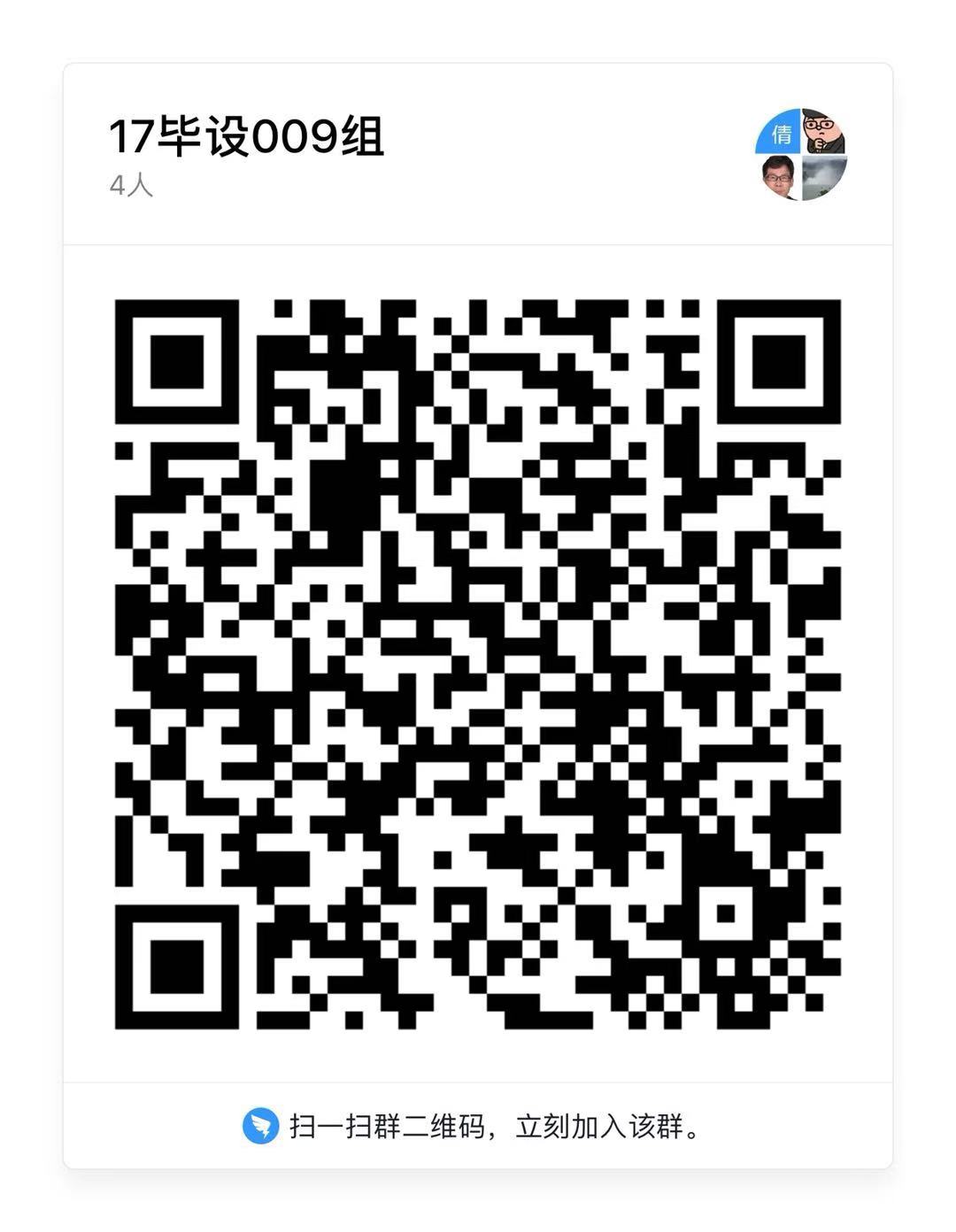 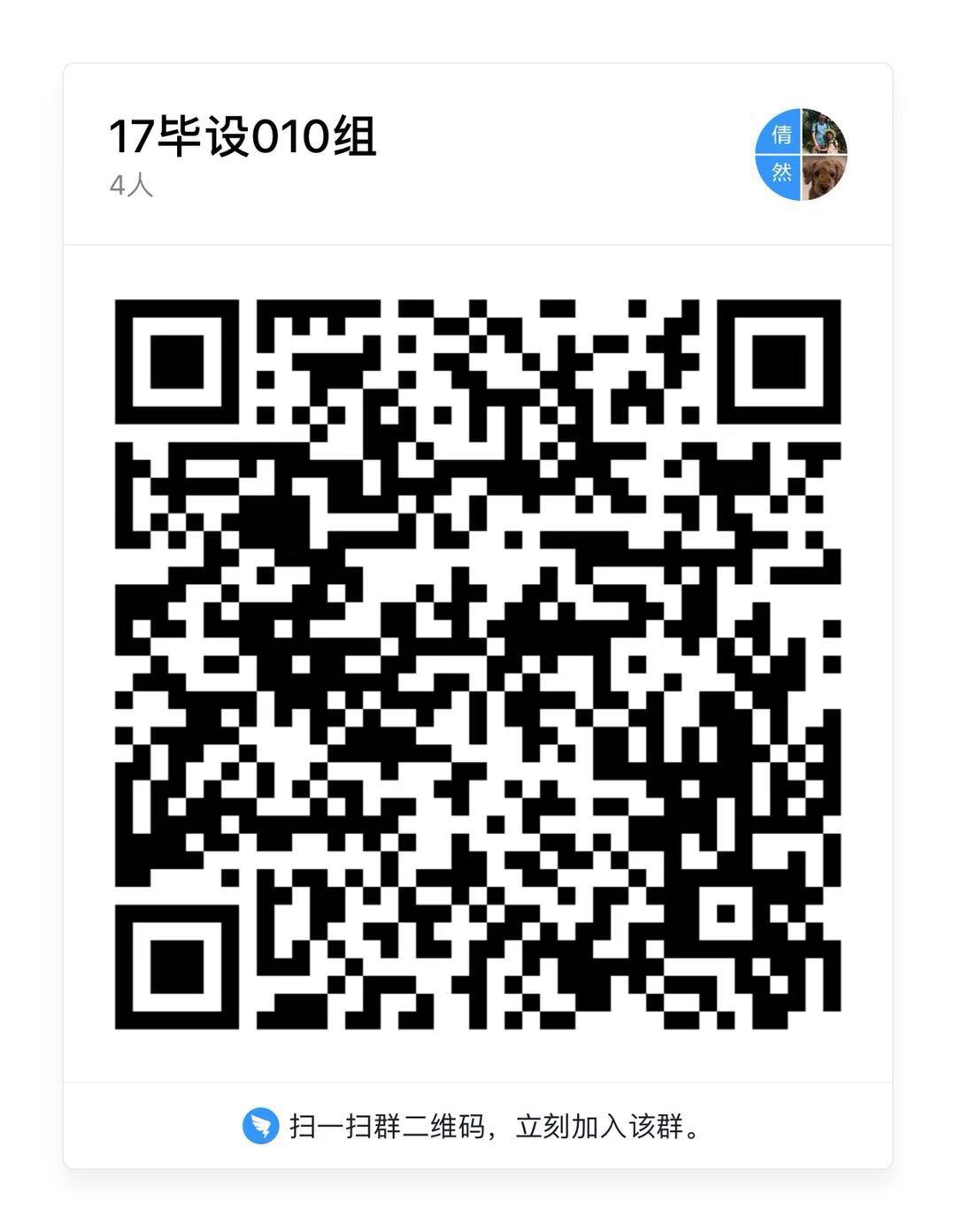 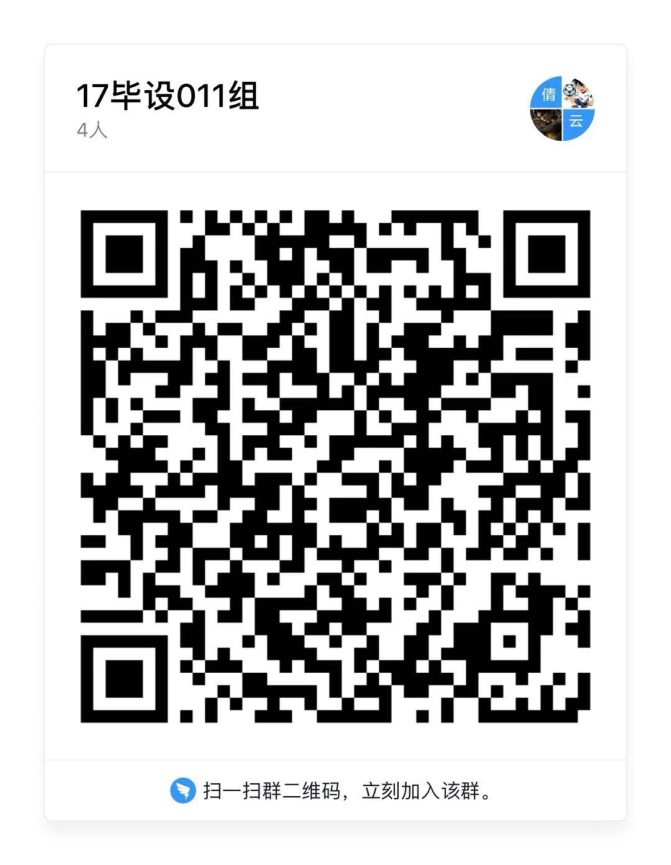 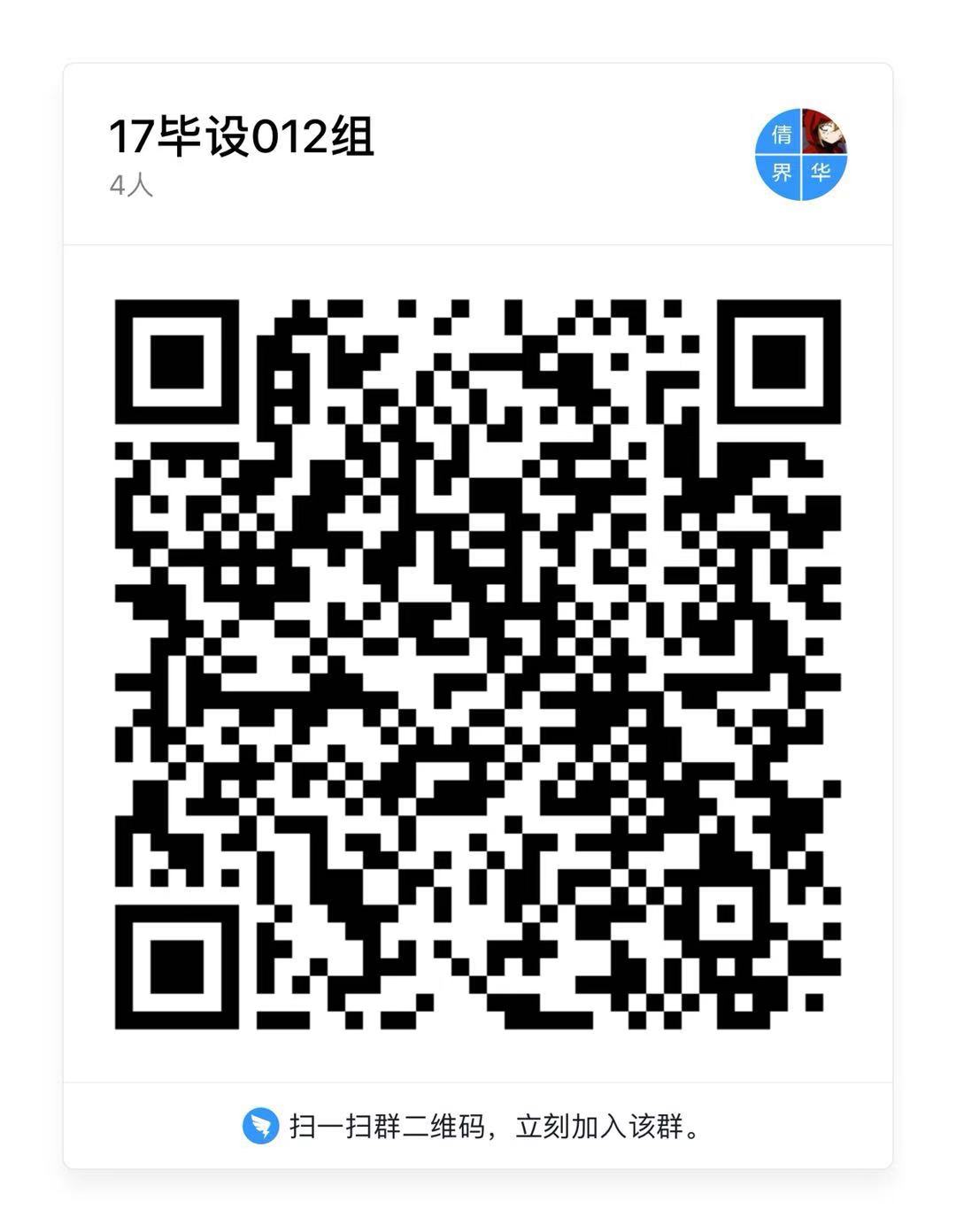 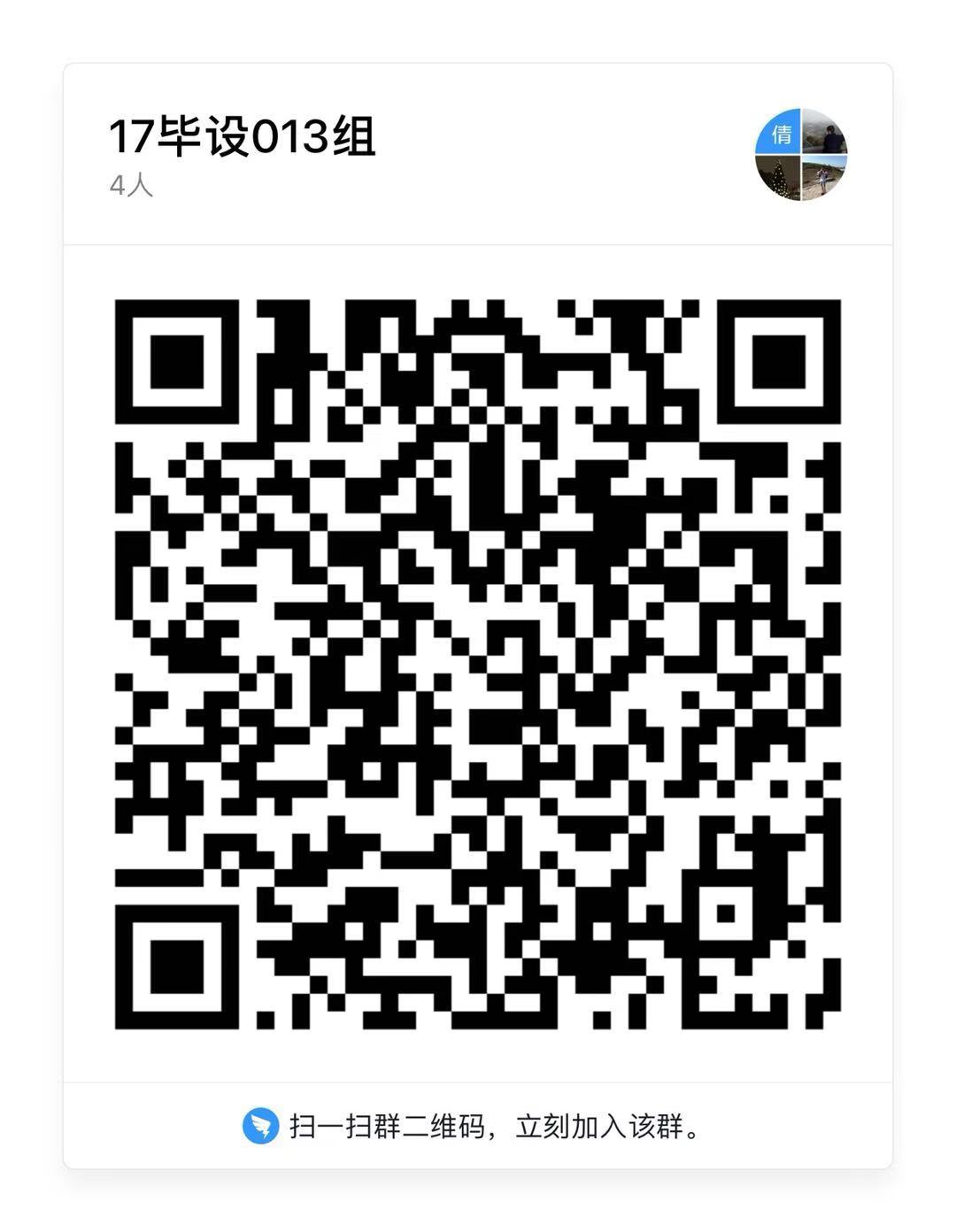 